QSR template for the Common Indicator AssessmentSubmitting assessment sheet materialIn order to assist the Secretariat in producing the online layout of the assessment sheet, information should be submitted in the following MS Word document template. The common indicator template includes an excel Addendum for summary results of particular relevance to those Contracting Parties that are also EU Member States. The addendum is to be completed by the indicator experts and provided to the Secretariat. Greyed cells are to be completed by the SecretariatAssessment Metadata Greyed cells in ‘Explanation’ are to be completed by the Secretariat.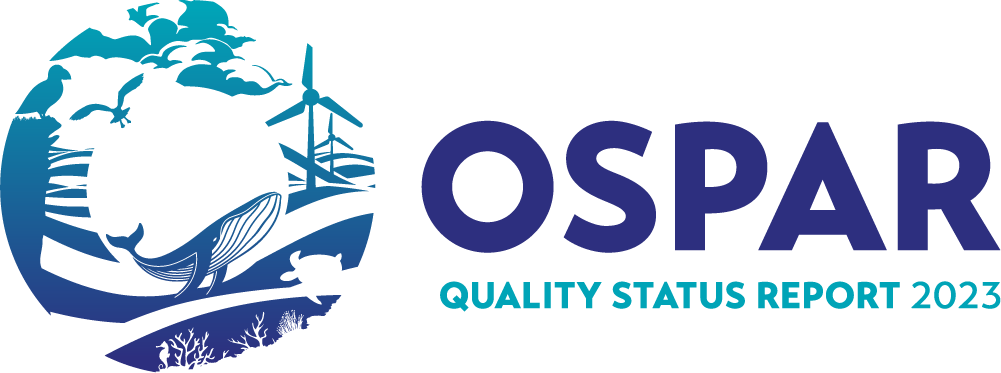 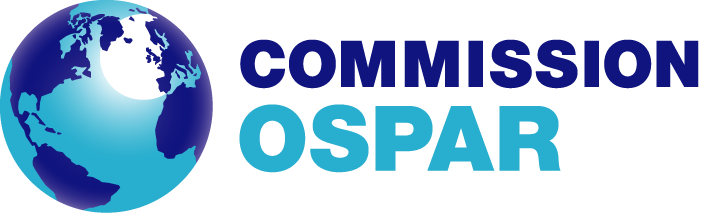 Field NameDataTypeSheet ReferenceIDTitleTextContracting PartiesListKey Message
50 wordsTextBackground (brief) 250 wordsTextBackground (extended)TextBackground (figures & tables)TextAssessment MethodTextResults (brief)450 wordsTextResults (extended)TextResults (figures & tables)TextConclusion (brief)200 wordsTextConclusion (extended)TextKnowledge Gaps (brief)100 wordsTextKnowledge Gaps (extended)TextReferencesTextFieldData TypeAssessment typeListSummary Results (template Addendum 1)URLSDG IndicatorListThematic ActivityListRelevant OSPAR Documentation TextContributor TextMetadata dateDateLinkageURLN LatNumberE LonNumberS LatNumberW LonNumberDate of publicationDateConditions applying to access and useURLLineageURLData SnapshotURLData ResultsZip FileData SourceURL